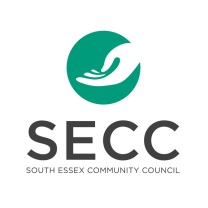 South Essex Community CouncilBoard of DirectorsApplication and Member ProfileI understand that the information provided in this application is accurate and that falsification of information is grounds for disqualification as an applicant.I understand that the information provided in this application will be held and stored in accordance with SECC’s Privacy and Protection of Personal Information policies.____________________________________________________    _______________________________Signature							    DateName:Name:Name:Name:Address:Address:Address:Address:Telephone:Home (            ) ___________-________________Telephone:Home (            ) ___________-________________Business  (           )__________-________________Business  (           )__________-________________Email:Email:Cell Phone:(             )__________-___________________Cell Phone:(             )__________-___________________Date of Birth:Date of Birth:Date of Birth:Date of Birth:How did you learn about South Essex Community Council?How did you learn about South Essex Community Council?How did you learn about South Essex Community Council?How did you learn about South Essex Community Council?Why are interested in serving on the SECC Board of Directors?Why are interested in serving on the SECC Board of Directors?Why are interested in serving on the SECC Board of Directors?Why are interested in serving on the SECC Board of Directors?EMPLOYMENTEMPLOYMENTEMPLOYMENTEMPLOYMENTCurrent Employer  ______________________________________________________________________Position ____________________________________________  Years Employed ____________________Current Employer  ______________________________________________________________________Position ____________________________________________  Years Employed ____________________Current Employer  ______________________________________________________________________Position ____________________________________________  Years Employed ____________________Current Employer  ______________________________________________________________________Position ____________________________________________  Years Employed ____________________Previous Employer ___________________________________Position ____________________________________________  Years Employed ____________________Previous Employer ___________________________________Position ____________________________________________  Years Employed ____________________Previous Employer ___________________________________Position ____________________________________________  Years Employed ____________________Previous Employer ___________________________________Position ____________________________________________  Years Employed ____________________EDUCATIONEDUCATIONEDUCATIONEDUCATIONDegree/Diploma/Certification ___________________________________________________________School/Institution _____________________________________________  Year ___________________Degree/Diploma/Certification ___________________________________________________________School/Institution _____________________________________________  Year ___________________Degree/Diploma/Certification ___________________________________________________________School/Institution _____________________________________________  Year ___________________Degree/Diploma/Certification ___________________________________________________________School/Institution _____________________________________________  Year ___________________Degree/Diploma/Certification ___________________________________________________________School/Institution _____________________________________________  Year ___________________Degree/Diploma/Certification ___________________________________________________________School/Institution _____________________________________________  Year ___________________Degree/Diploma/Certification ___________________________________________________________School/Institution _____________________________________________  Year ___________________Degree/Diploma/Certification ___________________________________________________________School/Institution _____________________________________________  Year ___________________COMMUNITY PARTICIPATIONCOMMUNITY PARTICIPATIONCOMMUNITY PARTICIPATIONCOMMUNITY PARTICIPATIONPlease list other organizations with whom you are involved and list the type of activity/involvement  (e.g. Rotary Club, Board member).Please list other organizations with whom you are involved and list the type of activity/involvement  (e.g. Rotary Club, Board member).Please list other organizations with whom you are involved and list the type of activity/involvement  (e.g. Rotary Club, Board member).Please list other organizations with whom you are involved and list the type of activity/involvement  (e.g. Rotary Club, Board member).SKILLSPlease check all that applySKILLSPlease check all that applySKILLSPlease check all that applySKILLSPlease check all that applyFinanceStrategic PlanningLegalFundraisingGrant WritingRegulatoryGovernanceHuman ResourcesSocial ServicesNot-for-ProfitRegulatoryGovernanceHuman ResourcesSocial ServicesNot-for-ProfitRisk ManagementBusinessMarketing EducationOrganizational Management